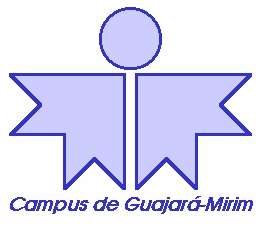 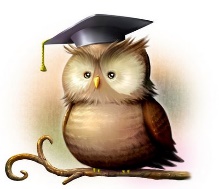 CALENDÁRIO ACADÊMICO DO ANO LETIVO DE 2020  – DACE/UNIR/CAMPUS DE GUAJARÁ-MIRIMPERÍODO LETIVO REGULAR1º SEGMENTO – AOS DISCENTES2º SEGMENTO – AOS DOCENTES3º SEGMENTO – ÁREA ACADÊMICA E ADMINISTRATIVAObservações importantes:Os Departamentos Acadêmicos cujos primeiros períodos tiverem menos de 50% de ingressantes matriculados ficam autorizados a adiar em até 30 dias o início das aulas para essas turmas, caso em que deverá providenciar e divulgar nos seus respectivos sites um plano de reposição.As datas referentes aos itens 12. DATA LIMITE PARA A SOLICITAÇÃO DE TRANCAMENTO DE DISCIPLINA (PARCIAL) OU DE PROGRAMA (GERAL), VIA SISTEMA ACADÊMICO (SIGAA)” e “36. PRAZO MÁXIMO PARA A REALIZAÇÃO DE MATRÍCULAS DO PROCESSO SELETIVO– UNIR/2020 (RESOLUÇÃO 290/CONSEA)” não podem ser alteradas, pois levam em consideração o Artigo 112 do Regimento Geral da UNIR e a Resolução 290/CONSEA, ou seja, são datas correspondentes ao 25% dos dias letivos de cada semestre.Os itens “18. PERÍODO PARA A OFERTA DE DISCIPLINAS NO SISTEMA ACADÊMICO (SIGAA), PELOS DEPARTAMENTOS”, “02. PERÍODO PARA A RENOVAÇÃO DE MATRÍCULA EM DISCIPLINAS E MATRÍCULA POR INCLUSÃO EM DISCIPLINAS DE OUTROS CURSOS, VIA SISTEMA ACADÊMICO (SIGAA)” e “03 e 07. PERÍODO PARA O PROCESSAMENTO DE MATRÍCULA, PELA DTI” não podem, de maneira alguma,apresentar interseção, uma vez que para a realização de um dos procedimentos é necessário ter ocorrido a finalização do outro.O item “23. PRAZO MÁXIMO PARA O REGISTRO DE NOTAS E FREQUÊNCIAS (CONSOLIDAÇÃO) NO SISTEMA ACADÊMICO (SIGAA),REFERENTES AOS SEMESTRES LETIVOS, PELOS PROFESSORES” não pode apresentar interseção com os itens “03 e 07. PERÍODO PARA O PROCESSAMENTO DE MATRÍCULA, PELA DTI” e “9. PERÍODO PARA O PROCESSAMENTO DE REDIMENSIONAMENTO DE MATRÍCULA,PELA DTI” sob pena da geração de matrículas indeferidas em razão de pré-requisitos não cumpridos.O descumprimento, por parte das chefias de departamentos, do prazo estipulado no item “18. PERÍODO PARA A OFERTA DE DISCIPLINAS NO SISTEMA ACADÊMICO (SIGAA), PELOS DEPARTAMENTOS” acarretará a impossibilidade de os discentes realizarem a renovação de matrícula, causando danos de difícil reparação aos alunos e comprometendo a sequência de procedimentos desenvolvidos pelo sistema.O descumprimento, por parte dos docentes, dos prazos estipulados no item “23. PRAZO MÁXIMO PARA O REGISTRO DE NOTAS E FREQUÊNCIAS (CONSOLIDAÇÃO) NO SISTEMA ACADÊMICO (SIGAA), REFERENTES AOS SEMESTRES LETIVOS, PELOS PROFESSORES” acarretará ageração de “conceitos não informados” e o indeferimento das matrículas no semestre seguinte em razão do surgimento de “pré-requisitos não cumpridos”, além do impedimento de conclusão/colação de grau e obtenção de diploma aos discentes que se encontrarem matriculados no último semestre do curso.SÍNTESE DOS DIAS LETIVOS – CALENDÁRIO GERAL – UNIRDESCRIÇÃO DOS FERIADOS E PONTOS FACULTATIVOS: NACIONAL, ESTADUAL E MUNICIPALATIVIDADES1º SEMESTRE2º SEMESTRERESPONSÁVELInício:10/02/2020Início:27/07/202001. INÍCIO E TÉRMINO DOS SEMESTRES LETIVOS.Término: 10/07/2020Término: 18/12/2020-02. PERÍODO PARA A RENOVAÇÃO DE MATRÍCULA EM DISCIPLINAS E MATRÍCULAPOR INCLUSÃO EM DISCIPLINAS DE OUTROS CURSOS, VIA SISTEMA ACADÊMICO (SIGAA), PARA ALUNOS VETERANOS.23/12/2019 a28/12/201923/07/2020 a26/07/2020DISCENTES03. PERÍODO PARA O PROCESSAMENTO DE MATRÍCULA, PELA DTI.30/12/2019 a27/07/2020 aDTI03. PERÍODO PARA O PROCESSAMENTO DE MATRÍCULA, PELA DTI.31/12/201928/07/2020DTI04. PERÍODO PROVÁVEL PARA CADASTRAMENTO DE PLANO DE MATRÍCULA PARA08/01/2020 a03/07/2020 aDIRCA/SERCAALUNOS INGRESSANTES, NO SISTEMA ACADÊMICO (SIGAA).20/01/202017/07/202005. CADASTRAMENTO DE DISCENTES INGRESSANTES, NO SISTEMA ACADÊMICO (SIGAA).Procedimentodependente do quantitativo de chamadas do Processo Seletivo, respeitando-se o limite de 25% da carga horária das disciplinas.22/06/2020 à15/07/2020DIRCA/SERCA06. MATRÍCULA DE ALUNOS INGRESSANTES, EM DISCIPLINAS DO PRIMEIRO PERÍODO, NO SISTEMA SIGAA.A ser definidoem cronograma a ser publicado pela CPPSDA ser definidoem cronograma a ser publicado pela CPPSDDIRCA/SERCA07. PERÍODO PARA O PROCESSAMENTO DE MATRÍCULA, PELA DTI.A ser definidoem cronograma a ser publicado pela DIRCA e DTIA ser definidoem cronograma a ser publicado pela DIRCA e DTIDTI08. PERÍODO PARA A SOLICITAÇÃO DE REDIMENSIONAMENTO DE PEDIDO DEMATRÍCULA, VIA SISTEMA ACADÊMICO (SIGAA).03/01/2020 a07/01/202029/07/2020 a01/08/2020DISCENTES09. PERÍODO PARA O PROCESSAMENTO DE REDIMENSIONAMENTO DE MATRÍCULA, PELA DTI.09/01/2020 a11/01/202003/08/2020 a04/08/2020DTI10. PERÍODO PARA A SOLICITAÇÃO DE REINTEGRAÇÃO DE MATRÍCULA EMATRÍCULA ESPECIAL, VIA PROTOCOLO ACADÊMICO DOS DEPARTAMENTOS.02/01/2020 a07/01/202005/08/2020 a06/08/2020DISCENTES11. PERÍODO PARA SOLICITAÇÃO DE APROVEITAMENTO DE DISCIPLINAS, VIAPROTOCOLO ACADÊMICO DOS DEPARTAMENTOS.03/02/2020 a19/02/202007/08/2020 a08/09/2020DISCENTES12. DATA LIMITE PARA A SOLICITAÇÃO DE TRANCAMENTO DE DISCIPLINA(PARCIAL) OU DE PROGRAMA (GERAL), VIA SISTEMA ACADÊMICO (SIGAA).27/03/202015/09/2020DISCENTES13. PERÍODO PARA SOLICITAÇÃO DE COLAÇÃO DE GRAU.03/08/2020 a12/08/202025/01/2021 a02/02/2021DISCENTES14. DATA LIMITE PARA OS ACADÊMICOS DA UNIR SOLICITAREM AOS DEPARTAMENTOS OS PEDIDOS DE INCLUSÃO NO PROGRAMA DE MOBILIDADE ACADÊMICA, VIA PROTOCOLO.Ingresso no 2º semestre de 2020:31/03/2020Ingresso no 1ºsemestre de 2021:31/08/2020DISCENTES15. DATA LIMITE PARA A DIVULGAÇÃO/PUBLICAÇÃO DOS CALENDÁRIOSESPECÍFICOS DOS DEPARTAMENTOS (Art. 71 do Regimento Geral da UNIR).20/12/201910/06/2020DACE16. DATA LIMITE PARA A ENTREGA, PELOS DOCENTES, DOS PLANOS DE ENSINO (PROGRAMAS DAS DISCIPLINAS) AOS DEPARTAMENTOS.A SER DEFINIDAPELOS DEPARTAMENTOSA SER DEFINIDAPELOS DEPARTAMENTOSDOCENTES17. DATA LIMITE PARA DIVULGAÇÃO DOS RESPECTIVOS PLANOS DE ENSINOAPROVADOS, NOS SITES DOS DEPARTAMENTOS. (Incisos I, II e III do §1º do Art. 47 da Lei 9.394/1996 – LDB)A SER DEFINIDAPELOS DEPARTAMENTOSA SER DEFINIDAPELOS DEPARTAMENTOSDACE18. PERÍODO PARA A OFERTA DE DISCIPLINAS NO SISTEMA ACADÊMICO(SIGAA), PELOS DEPARTAMENTOS.18/12/2019 a20/12/201925/06/2020 a04/07/2020DACE 19. DATA LIMITE PARA OS DEPARTAMENTOS EFETUAREM A ENTREGA DASSOLICITAÇÕES DE REINTEGRAÇÃO DE MATRÍCULA E MATRÍCULA ESPECIAL, NA DIRCA/SERCA.14/02/202031/07/2020DACE 20. MATRÍCULA DE REINTEGRADOS, NO SISTEMA ACADÊMICO (SIGAA), NASDISCIPLINAS SOLICITADAS E DEFERIDAS PELOS DEPARTAMENTOS, MEDIANTE A EXISTÊNCIA DE VAGAS NO CURSO E NAS DISCIPLINAS.14/02/2020 a20/02/202028/07/2020 a04/08/2020DIRCA/SERCA21. MATRÍCULA DE ALUNOS ESPECIAIS, NO SISTEMA ACADÊMICO (SIGAA),NAS DISCIPLINAS SOLICITADAS E DEFERIDAS PELOS DEPARTAMENTOS, MEDIANTE A EXISTÊNCIA DE VAGAS NAS DISCIPLINAS.14/02/2020 a20/02/202028/07/2020 a04/08/2020DIRCA/SERCA22. DATA LIMITE PARA OS DEPARTAMENTOS ENCAMINHAREM OSPROCESSOS DE APROVEITAMENTOS DE DISCIPLINAS PARA A DIRCA/SERCA.31/03/202020/08/2020DACE23. PRAZO MÁXIMO PARA O REGISTRO DE NOTAS E FREQUÊNCIAS(CONSOLIDAÇÃO) NO SISTEMA ACADÊMICO (SIGAA), REFERENTES AOS SEMESTRES LETIVOS, PELOS PROFESSORES.15/07/202023/12/2020DOCENTES24. ENCERRAMENTO DAS ATIVIDADES DOCENTES – PERÍODO INDICADOPARA GOZO DE FÉRIAS.10/07/202018/12/2020DOCENTES25. DATA LIMITE PARA A DIRCA/SERCA INFORMAR, AOS CAMPI E NÚCLEOS,O QUANTITATIVO DE VAGAS EXISTENTES PARA O PROCESSO SELETIVO PARA PREENCHIMENTO DE VAGAS OCIOSAS/2020.23/09/202023/09/2020DIRCA/SERCAs26. DATA LIMITE PARA OS CAMPI E NÚCLEOS INFORMAREM, À DIRCA, ASVAGAS QUE SERÃO OFERTADAS NO PROCESSO SELETIVO PARA O PREENCHIMENTO DE VAGAS OCIOSAS/2020.09/10/202009/10/2020NÚCLEOS/CAMPICOMUNIDADE. PROPOSIÇÕES: SEMINÁRIO DE AVALIAÇÃOINSTITUCIONAL.COMUNIDADE. PROPOSIÇÕES: SEMINÁRIO DE AVALIAÇÃOINSTITUCIONAL.28. DATA LIMITE PARA A PROGRAD ENCAMINHAR AS INCLUSÃO DEACADÊMICOS NO PROGRAMA DE MOBILIDADE ACADÊMICA EM OUTRAS IFES.Ingresso no 2º semestre de 2020: 29/05/2020Ingresso no 1º semestre de 2021: 30/10/2020PROGRAD29. DIVULGAÇÃO DO EDITAL, PELOS DEPARTAMENTOS, PARA ASELEÇÃO DE NOVOS MONITORES.28/02/202028/02/2020DACE 30. INÍCIO DAS ATIVIDADES DE MONITORIA ACADÊMICA.Início01/04/2020Término30/11/2020DACE 31. DATA LIMITE PARA A DIVULGAÇÃO DO EDITAL DO PROCESSOSELETIVO PARA O PREENCHIMENTO DE VAGAS OCIOSAS/2020, PARA INGRESSO EM 2021Outubro de 2020Outubro de 2020CPPSD32. DIVULGAÇÃO DO EDITAL DO PROCESSO SELETIVO DISCENTE –UNIR/2021Dezembro de 2020Dezembro de 2020CPPSD33. PRÁTICAS SUPERVISIONADAS DOS CURSOS DA ÁREA DA SAÚDEA DEFINIRA DEFINIRNUSAU34. SOLICITAÇÃO PARA A REVALIDAÇÃO DE DIPLOMA ESTRANGEIROVia protocolo, em fluxo contínuo, respeitando olimite estabelecido no Art. 4º da Resolução 531/CONSEA, de 12 de julho de 2018.Via protocolo, em fluxo contínuo, respeitando olimite estabelecido no Art. 4º da Resolução 531/CONSEA, de 12 de julho de 2018.REQUERENTEGRADUADO NO EXTERIOR35. SÁBADOS LETIVOSTodos os sábados compreendidos entre o início eo término dos semestres são letivos. (Os sábados utilizados para o cumprimento do disposto na Resolução 500/CONSEA deverão constar no Plano de Ensino dos docentes)Todos os sábados compreendidos entre o início eo término dos semestres são letivos. (Os sábados utilizados para o cumprimento do disposto na Resolução 500/CONSEA deverão constar no Plano de Ensino dos docentes)-36. PRAZO MÁXIMO PARA A REALIZAÇÃO DE MATRÍCULAS DO PROCESSO SELETIVO – UNIR/2020 (RESOLUÇÃO 290/CONSEA)27/03/202015/09/2020-36. PRAZO MÁXIMO PARA A REALIZAÇÃO DE MATRÍCULAS DO PROCESSO SELETIVO – UNIR/2020 (RESOLUÇÃO 290/CONSEA)Se transcorridos 25% do semestre letivo, asvagas não preenchidas nas chamadas do Processo Seletivo UNIR/2020 serão, automaticamente, incluídas na oferta de vagas do Processo Seletivo para o preenchimento de vagas ociosas/2020 subsequente.Se transcorridos 25% do semestre letivo, asvagas não preenchidas nas chamadas do Processo Seletivo UNIR/2020 serão, automaticamente, incluídas na oferta de vagas do Processo Seletivo para o preenchimento de vagas ociosas/2020 subsequente.DIRCA/SERCAs37. DATAS REUNIÕES ORDINÁRIAS DO CONDEP/DACE10/02, 06/04, 02/06, 03/08, 05/10 e 01/1210/02, 06/04, 02/06, 03/08, 05/10 e 01/12DACE38. DATAS REUNIÕES ORDINÁRIAS DO NDE DO CURSO DE PEDAGOGIA06/03, 29/05, 28/08 e 27/11  06/03, 29/05, 28/08 e 27/11  NDEPERÍODOS INDICADOS PARA FÉRIAS DE DOCENTES01/01/2020 a 09/02/2020 (40 dias)11/07/2020 a 26/07/2020 (16 dias)1º semestre1º semestre1º semestre1º semestre1º semestre1º semestre1º semestreMÊSDIAS LETIVOSDIAS LETIVOSDIAS LETIVOSFERIADOS OFICIAISFERIADOS OFICIAISPONTO FACULTATIVOMÊSÚTEISSÁBADOSTOTALNACIONALESTADUALFEVEREIRO14031701 (25/02/2020)0001 (*26/02/2020)MARÇO220426000000ABRIL20042402 (10 e 21/04/2020)0000MAIO20052501 (01/05/2020)0000JUNHO2004240001 (18/06/2020)01 (11/06/2020)JULHO100111000000TOTAL10621127040102* Até as 14 horas* Até as 14 horas* Até as 14 horas* Até as 14 horas* Até as 14 horas* Até as 14 horas* Até as 14 horas2º Semestre2º Semestre2º Semestre2º Semestre2º Semestre2º Semestre2º SemestreMÊSDIAS LETIVOSDIAS LETIVOSDIAS LETIVOSFERIADOS OFICIAISFERIADOS OFICIAISPONTO FACULTATIVOMÊSÚTEISSÁBADOSTOTALNACIONALESTADUALJULHO05005AGOSTO170421000000SETEMBRO21042501 (07/09/2020)0000OUTUBRO19052401 (12/10/2020)0001 (28/10/2020)NOVEMBRO18042202 (02 e 15/11/2020)0000DEZEMBRO160319000000TOTAL9620116060101FERIADOS MUNICIPAISFERIADOS MUNICIPAISFERIADOS MUNICIPAISFERIADOS MUNICIPAISFERIADOS MUNICIPAISMUNICÍPIODATASDATASTOTAL DE DIAS LETIVOSTOTAL DE DIAS LETIVOSMUNICÍPIO1º SEMESTRE2º SEMESTRE1º SEMESTRE2º SEMESTREGUAJARÁ-MIRIM10/04/202006/08/2020 e 08/12/2020122 dias121 diasPORTO VELHO24/05/202002/10/2020122 dias122 diasARIQUEMES-04/10/2020122 dias123 diasJI-PARANÁ-16/08/2020 e 22/11/2020122 dias122 diasPRESIDENTEMÉDICI24/06/2020 e 16/06/2020-120 dias123 diasCACOAL-26/11/2020122 dias122 diasROLIM DEMOURA-05/08/2020122 dias122 diasVILHENA24/05/202023/11/2020122 dias122 dias1º SEMESTRE2ª SEMESTRE01 de janeiro – Confraternização Universal – Feriado Nacional05 de agosto – Instalação do Município de Rolim de Moura – Feriado Municipal em Rolimde Moura04 de janeiro – Criação e Instalação do Estado de Rondônia –Feriado Estadual06 de agosto – Dia da Emancipação Político-Administrativa da República da Bolívia –Feriado Municipal em Guajará-Mirim25 de fevereiro – Carnaval – Feriado Nacional16 de agosto – Dia de São João Bosco, Padroeiro do Município de Ji-Paraná – FeriadoMunicipal em Ji-Paraná26 de fevereiro – Quarta-feira de cinzas - Ponto FacultativoNacional, até as 14 horas07 de setembro – Independência do Brasil – Feriado Nacional10 de abril – Paixão de Cristo – Feriado Nacional / Dia daEmancipação Político-Administrativa do Município de Guajará- Mirim – Feriado Municipal em Guajará-Mirim02 de outubro – Criação do Município de Porto Velho – Feriado Municipal em Porto Velho21 de abril – Tiradentes – Feriado Nacional04 de outubro – Dia de São Francisco de Assis, Padroeiro do Município de Ariquemes –Feriado Municipal em Ariquemes01 de maio – Dia do Trabalhador – Feriado Nacional12 de outubro – Nossa Senhora de Aparecida, Padroeira do Brasil – feriado Nacional24 de maio – Nossa Senhora Auxiliadora – Feriado Municipal emPorto Velho e Vilhena28 de outubro – Dia do Funcionário Público - Ponto Facultativo Nacional11 de junho – Corpus Christi - Ponto Facultativo Nacional02 de novembro – Finados – Feriado Nacional18 de junho – Dia do Evangélico – Feriado Estadual15 de novembro – Proclamação da República – Feriado Nacional16 de junho - Aniversário do município de Presidente Médici22 de novembro – Aniversário do Município de Ji-Paraná – Feriado Municipal em Ji-Paraná24 de junho – Dia de São João, Padroeiro do Município de Presidente Médici- Feriado Municipal em Presidente Médici23 de novembro – Emancipação de Vilhena – Feriado Municipal em Vilhena24 de junho – Dia de São João, Padroeiro do Município de Presidente Médici- Feriado Municipal em Presidente Médici26 de novembro – Instalação do Município de Cacoal – Feriado Municipal em Cacoal24 de junho – Dia de São João, Padroeiro do Município de Presidente Médici- Feriado Municipal em Presidente Médici08 de dezembro – Dia de Nossa Senhora Conceição. Padroeira do Município de Guajará-Mirim – Feriado Municipal em Guajará-Mirim24 de junho – Dia de São João, Padroeiro do Município de Presidente Médici- Feriado Municipal em Presidente Médici25 de dezembro – Natal – Feriado Nacional